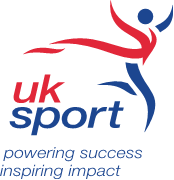 UK Sport Board Member Declaration of Interests           April 2022 - March 2023 financial year and updated thereafterDame Katherine GraingerBritish Rowing Retired athlete Dame Katherine GraingerScottish Rowing Honorary PresidentDame Katherine GraingerBBC Occasional expert commentator Dame Katherine GraingerUniversity of Glasgow ChancellorDame Katherine GraingerYouth Sport Trust Trustee Dame Katherine GraingerNetball ScotlandPatronDame Katherine GraingerAberlour Children’s CharityPatronDame Katherine GraingerNational Coastwatch InstitutionPatronDame Katherine GraingerAlpine View Ltd Sole Director (for past 15 years approximately) John Dowson(Observer)English Institute of SportChair (July 2021 – present)John Dowson(Observer)UK Boccia Federation Ltd Chair (2014-2019) and Board Member (2013-2019) John Dowson(Observer)British Paralympic AssociationIndirect – UK Boccia Federation is a member of the BPA. Voting member of the National Paralympic Committee (expired 2019)Mel Youngsportscotland Chair Mel YoungHomeless World CupPresident (2003-present)Mel YoungHomeless World Cup FoundationChairSally BoltonAll England Lawn Tennis ClubChief Executive Annie PanterTwo CirclesEmployee. The company has client relationships with British Cycling, England Hockey, the FA, the RFU and UK AthleticsMartyn WorsleyNo interests to declareNo interests to declareGeorge LucasSport NIChairChris PillingYorkshire 2019 LtdNon Executive Chair (2017-2020)Chris PillingFirestarter Marketing Solutions LtdCompany Secretary (from 2004) and Company Director (from 2017)Chris PillingDCMSCovid Loans CommitteeChris PillingMusgrave Group PlcNED (from May 2017 to present)Chris PillingBarclays Bank UK ltdNED (from January 2018 to present)Rachel Baillache(from Sept 22)Lawn Tennis AssociationNED (September 2018 to present)Rachel Baillache(from Sept 22)Somerset County Cricket ClubNED (September 2022 to present)Rupen Shah(from Sept 22)Premier League Charitable FundNEDRupen Shah(from Sept 22)The Legal Education FoundationNEDRupen Shah(from Sept 22)Wembley National Stadium TrustWife is a NEDBaroness Tanni Grey-Thompson(from July 22)British TriathlonHusband worked as a coach on a PT limited basis until 2021Baroness Tanni Grey-Thompson(from July 22)Sport WalesChairBaroness Tanni Grey-Thompson(from July 22)TGT InternationalDormantBaroness Tanni Grey-Thompson(from July 22)Tanni Grey-Thompson LtdCompany shares held by familyIsmail AmlaNCR CorpExecutive Vice PresidentIsmail AmlaNetwork RailNEDIsmail AmlaBradford Literature FestivalNEDChris Boardman British CyclingPolicy Advisor since 2012, focused on active travelChris Boardman Chris Boardman LimitedDirector since 2005Chris Boardman Sport EnglandChair